Elementary Teaching & Learning: Designing the Instructional Day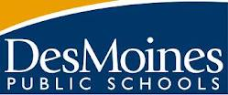 Day 1Day 2Day 3Day 3Day 4Day 5Literacy: 120-180 minutes/dayLiteracy: 120-180 minutes/dayLiteracy: 120-180 minutes/dayLiteracy: 120-180 minutes/dayLiteracy: 120-180 minutes/dayLiteracy: 120-180 minutes/dayLiteracy: 120-180 minutes/dayWhole Group Comprehension Teacher Read Aloud
Introduce Vocab.Build Background** 
(Journeys – Day 2)Introduce Comprehension (Projectable)Introduce Comprehension (Projectable)Main Selection with Graphic Organizer**
(Journeys – Day 2)Main Selection with Graphic Organizer (continued, if needed)Deepening Comprehension** 
(Journeys – Day 3)Deepening Comprehension (Projectable & Practice Book)** (Journeys – Day 3)Whole Group Vocabulary5 day instructional sequence from the Word Study Teacher’s Manual (part 2 – starts on pg. 101)5 day instructional sequence from the Word Study Teacher’s Manual (part 2 – starts on pg. 101)5 day instructional sequence from the Word Study Teacher’s Manual (part 2 – starts on pg. 101)5 day instructional sequence from the Word Study Teacher’s Manual (part 2 – starts on pg. 101)5 day instructional sequence from the Word Study Teacher’s Manual (part 2 – starts on pg. 101)5 day instructional sequence from the Word Study Teacher’s Manual (part 2 – starts on pg. 101)Whole Group Phonics 
(+ PA for K-1) Opening Routines – Daily Practice (include HF Words for K-2)5 day instructional sequence from the Word Study Teacher’s Manual (part 1 – starts on pg. 40)Opening Routines – Daily Practice (include HF Words for K-2)5 day instructional sequence from the Word Study Teacher’s Manual (part 1 – starts on pg. 40)Opening Routines – Daily Practice (include HF Words for K-2)5 day instructional sequence from the Word Study Teacher’s Manual (part 1 – starts on pg. 40)Opening Routines – Daily Practice (include HF Words for K-2)5 day instructional sequence from the Word Study Teacher’s Manual (part 1 – starts on pg. 40)Opening Routines – Daily Practice (include HF Words for K-2)5 day instructional sequence from the Word Study Teacher’s Manual (part 1 – starts on pg. 40)Opening Routines – Daily Practice (include HF Words for K-2)5 day instructional sequence from the Word Study Teacher’s Manual (part 1 – starts on pg. 40)Whole Group Fluency Teacher Read AloudModel FluencyDecodable Reader (K-2)Decodable Reader (K-2)Fluency Guided Practice (Projectable)Focused and Authentic Rereading Opportunities(include HF Words for K-2)Focused and Authentic Rereading Opportunities(include HF Words for K-2)Small GroupVocabulary ReaderORReteaching Previous WeekLeveled Reader** 
(Journeys – Day 3)Leveled Reader** 
(Journeys – Day 3)Leveled Reader 
(continued, if needed)Leveled Practice** 
(Journeys – Day 2)Decodable Reader (K-2)ReteachingIndependent or Collaborative Group WorkVocabulary in Context Cards
(back side)Work Station Flip Charts 
(consider use of previous week)Work Station Flip Charts 
(consider use of previous week)Responding to Leveled ReaderThink Central – Listen to higher Leveled Reader and Respond Formative AssessmentWhole Group GrammarExplicit Grammar Lesson (Projectable)Explicit Grammar Lesson (Projectable)Explicit Grammar Lesson (Projectable)Explicit Grammar LessonVocabulary Strategies Lesson Grammar ReviewWritingBeing a Writer provides a writer’s workshop format for writing instruction.  Each day should include a brief mini-lesson (Getting Ready to Write) where the teacher provides modeling for students on different aspects of the writing process.  Students should engage in Writing Time, where they apply the ideas of the mini lesson and receive scaffolding and coaching from the teacher.  To wrap-up the writing time, students should be provided the opportunity to Share and Reflect upon their writing.  The proportion of time spent on each component may vary each day.Being a Writer provides a writer’s workshop format for writing instruction.  Each day should include a brief mini-lesson (Getting Ready to Write) where the teacher provides modeling for students on different aspects of the writing process.  Students should engage in Writing Time, where they apply the ideas of the mini lesson and receive scaffolding and coaching from the teacher.  To wrap-up the writing time, students should be provided the opportunity to Share and Reflect upon their writing.  The proportion of time spent on each component may vary each day.Being a Writer provides a writer’s workshop format for writing instruction.  Each day should include a brief mini-lesson (Getting Ready to Write) where the teacher provides modeling for students on different aspects of the writing process.  Students should engage in Writing Time, where they apply the ideas of the mini lesson and receive scaffolding and coaching from the teacher.  To wrap-up the writing time, students should be provided the opportunity to Share and Reflect upon their writing.  The proportion of time spent on each component may vary each day.Being a Writer provides a writer’s workshop format for writing instruction.  Each day should include a brief mini-lesson (Getting Ready to Write) where the teacher provides modeling for students on different aspects of the writing process.  Students should engage in Writing Time, where they apply the ideas of the mini lesson and receive scaffolding and coaching from the teacher.  To wrap-up the writing time, students should be provided the opportunity to Share and Reflect upon their writing.  The proportion of time spent on each component may vary each day.Being a Writer provides a writer’s workshop format for writing instruction.  Each day should include a brief mini-lesson (Getting Ready to Write) where the teacher provides modeling for students on different aspects of the writing process.  Students should engage in Writing Time, where they apply the ideas of the mini lesson and receive scaffolding and coaching from the teacher.  To wrap-up the writing time, students should be provided the opportunity to Share and Reflect upon their writing.  The proportion of time spent on each component may vary each day.Being a Writer provides a writer’s workshop format for writing instruction.  Each day should include a brief mini-lesson (Getting Ready to Write) where the teacher provides modeling for students on different aspects of the writing process.  Students should engage in Writing Time, where they apply the ideas of the mini lesson and receive scaffolding and coaching from the teacher.  To wrap-up the writing time, students should be provided the opportunity to Share and Reflect upon their writing.  The proportion of time spent on each component may vary each day.WritingThe “Resources” Tab at the back of each Journey’s manual provides recommendations for handwriting including specific stroke and letter formation models (manuscript and cursive), position of writing (posture, utensil, paper position) and example activities to promote handwriting. ** Handwriting instruction should be embedded within our writing mini-lesson and writing time, rather than in an isolated block of time. **The “Resources” Tab at the back of each Journey’s manual provides recommendations for handwriting including specific stroke and letter formation models (manuscript and cursive), position of writing (posture, utensil, paper position) and example activities to promote handwriting. ** Handwriting instruction should be embedded within our writing mini-lesson and writing time, rather than in an isolated block of time. **The “Resources” Tab at the back of each Journey’s manual provides recommendations for handwriting including specific stroke and letter formation models (manuscript and cursive), position of writing (posture, utensil, paper position) and example activities to promote handwriting. ** Handwriting instruction should be embedded within our writing mini-lesson and writing time, rather than in an isolated block of time. **The “Resources” Tab at the back of each Journey’s manual provides recommendations for handwriting including specific stroke and letter formation models (manuscript and cursive), position of writing (posture, utensil, paper position) and example activities to promote handwriting. ** Handwriting instruction should be embedded within our writing mini-lesson and writing time, rather than in an isolated block of time. **The “Resources” Tab at the back of each Journey’s manual provides recommendations for handwriting including specific stroke and letter formation models (manuscript and cursive), position of writing (posture, utensil, paper position) and example activities to promote handwriting. ** Handwriting instruction should be embedded within our writing mini-lesson and writing time, rather than in an isolated block of time. **The “Resources” Tab at the back of each Journey’s manual provides recommendations for handwriting including specific stroke and letter formation models (manuscript and cursive), position of writing (posture, utensil, paper position) and example activities to promote handwriting. ** Handwriting instruction should be embedded within our writing mini-lesson and writing time, rather than in an isolated block of time. **Yellow and Orange Zone Literacy Intervention: 20-45 minutes/day (**only for students in need of additional support)Yellow and Orange Zone Literacy Intervention: 20-45 minutes/day (**only for students in need of additional support)Yellow and Orange Zone Literacy Intervention: 20-45 minutes/day (**only for students in need of additional support)Yellow and Orange Zone Literacy Intervention: 20-45 minutes/day (**only for students in need of additional support)Yellow and Orange Zone Literacy Intervention: 20-45 minutes/day (**only for students in need of additional support)Yellow and Orange Zone Literacy Intervention: 20-45 minutes/day (**only for students in need of additional support)Yellow and Orange Zone Literacy Intervention: 20-45 minutes/day (**only for students in need of additional support)Intervention Tab(students approximately 18 mo. below grade level)Target VocabularyPA, Phonics, HF Words (K-2)Reteach ComprehensionWrite in ReaderPA, Phonics, HF Words (K-2)Reteach ComprehensionWrite in ReaderPA, Phonics, HF Words (K-2)Write in ReaderPA, Phonics, HF Words (K-2)Write in ReaderPA, Phonics, HF Words (K-2)Preteach Future Week Comprehension SkillPA, Phonics, HF Words (K-2)ELL Tab(students on grade level to 12 mo. below grade level)Target VocabularyLanguage Support CardPA, Phonics, HF Words (K-2)Preview Main SelectionPA, Phonics, HF Words (K-2)Preview Main SelectionPA, Phonics, HF Words (K-2)Scaffolded Comp. from Main Selection PA, Phonics, HF Words (K-2)ELL Leveled Reader PA, Phonics, HF Words (K-2)Compare Texts PA, Phonics, HF Words (K-2)Math: 60-90 minutes/dayMath: 60-90 minutes/dayMath: 60-90 minutes/dayMath: 60-90 minutes/dayMath: 60-90 minutes/dayMath: 60-90 minutes/dayMath: 60-90 minutes/dayDaily Math Review /Mental MathReview of prerequisite skills or previously instructed content that was not mastered.  Focus for Daily Math Review should be determined during the Data Team process.Review of prerequisite skills or previously instructed content that was not mastered.  Focus for Daily Math Review should be determined during the Data Team process.Review of prerequisite skills or previously instructed content that was not mastered.  Focus for Daily Math Review should be determined during the Data Team process.Review of prerequisite skills or previously instructed content that was not mastered.  Focus for Daily Math Review should be determined during the Data Team process.Review of prerequisite skills or previously instructed content that was not mastered.  Focus for Daily Math Review should be determined during the Data Team process.Review of prerequisite skills or previously instructed content that was not mastered.  Focus for Daily Math Review should be determined during the Data Team process.Whole GroupConceptual Understanding, Procedural Knowledge and Problem Solving Instruction – Reference Curriculum Guides for Learner Objectives and ResourcesConceptual Understanding, Procedural Knowledge and Problem Solving Instruction – Reference Curriculum Guides for Learner Objectives and ResourcesConceptual Understanding, Procedural Knowledge and Problem Solving Instruction – Reference Curriculum Guides for Learner Objectives and ResourcesConceptual Understanding, Procedural Knowledge and Problem Solving Instruction – Reference Curriculum Guides for Learner Objectives and ResourcesConceptual Understanding, Procedural Knowledge and Problem Solving Instruction – Reference Curriculum Guides for Learner Objectives and ResourcesConceptual Understanding, Procedural Knowledge and Problem Solving Instruction – Reference Curriculum Guides for Learner Objectives and ResourcesSmall GroupScaffolded, differentiated instruction that occurs 3-5 times per weekScaffolded, differentiated instruction that occurs 3-5 times per weekScaffolded, differentiated instruction that occurs 3-5 times per weekScaffolded, differentiated instruction that occurs 3-5 times per weekScaffolded, differentiated instruction that occurs 3-5 times per weekScaffolded, differentiated instruction that occurs 3-5 times per weekFact Fluency(Grades 3-5)Fact practice to build automaticity that occurs dailyFact practice to build automaticity that occurs dailyFact practice to build automaticity that occurs dailyFact practice to build automaticity that occurs dailyFact practice to build automaticity that occurs dailyFact practice to build automaticity that occurs dailyScience OR Social Studies (**Reference Curriculum Guide for Subject Focus): Minimum 120 minutes/WEEKScience OR Social Studies (**Reference Curriculum Guide for Subject Focus): Minimum 120 minutes/WEEKScience OR Social Studies (**Reference Curriculum Guide for Subject Focus): Minimum 120 minutes/WEEKScience OR Social Studies (**Reference Curriculum Guide for Subject Focus): Minimum 120 minutes/WEEKScience OR Social Studies (**Reference Curriculum Guide for Subject Focus): Minimum 120 minutes/WEEKScience OR Social Studies (**Reference Curriculum Guide for Subject Focus): Minimum 120 minutes/WEEKScience OR Social Studies (**Reference Curriculum Guide for Subject Focus): Minimum 120 minutes/WEEKScience OR Social Studies**Reference curriculum guides for content focus and specific “I Can” statements for instruction.  Time will be distributed across whole group instruction and small group/collaborative group inquiry.**Reference curriculum guides for content focus and specific “I Can” statements for instruction.  Time will be distributed across whole group instruction and small group/collaborative group inquiry.**Reference curriculum guides for content focus and specific “I Can” statements for instruction.  Time will be distributed across whole group instruction and small group/collaborative group inquiry.**Reference curriculum guides for content focus and specific “I Can” statements for instruction.  Time will be distributed across whole group instruction and small group/collaborative group inquiry.**Reference curriculum guides for content focus and specific “I Can” statements for instruction.  Time will be distributed across whole group instruction and small group/collaborative group inquiry.**Reference curriculum guides for content focus and specific “I Can” statements for instruction.  Time will be distributed across whole group instruction and small group/collaborative group inquiry.Health: Minimum 30 minutes/ WEEKHealth: Minimum 30 minutes/ WEEKHealth: Minimum 30 minutes/ WEEKHealth: Minimum 30 minutes/ WEEKHealth: Minimum 30 minutes/ WEEKHealth: Minimum 30 minutes/ WEEKHealth: Minimum 30 minutes/ WEEKWhole Group HealthHealthTeacher.com Interactive Lessons – Reference Curriculum Guide for Required Topics and LessonsHealth Text Read-AloudsHealthTeacher.com Interactive Lessons – Reference Curriculum Guide for Required Topics and LessonsHealth Text Read-AloudsHealthTeacher.com Interactive Lessons – Reference Curriculum Guide for Required Topics and LessonsHealth Text Read-AloudsHealthTeacher.com Interactive Lessons – Reference Curriculum Guide for Required Topics and LessonsHealth Text Read-AloudsHealthTeacher.com Interactive Lessons – Reference Curriculum Guide for Required Topics and LessonsHealth Text Read-AloudsHealthTeacher.com Interactive Lessons – Reference Curriculum Guide for Required Topics and LessonsHealth Text Read-Alouds